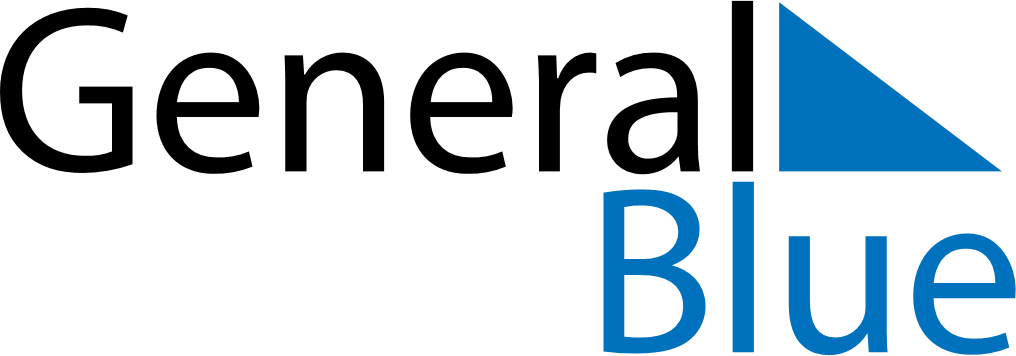 October 2019October 2019October 2019CanadaCanadaSundayMondayTuesdayWednesdayThursdayFridaySaturday12345678910111213141516171819Thanksgiving202122232425262728293031Halloween